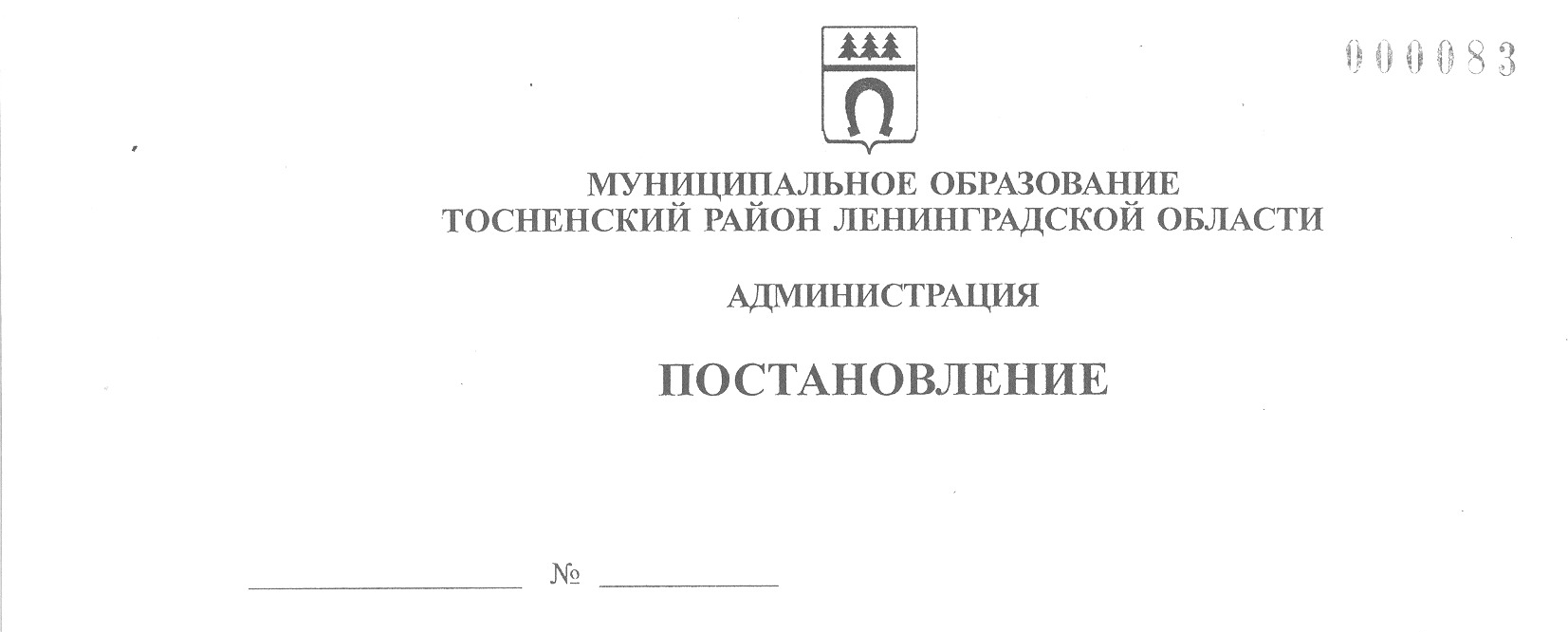 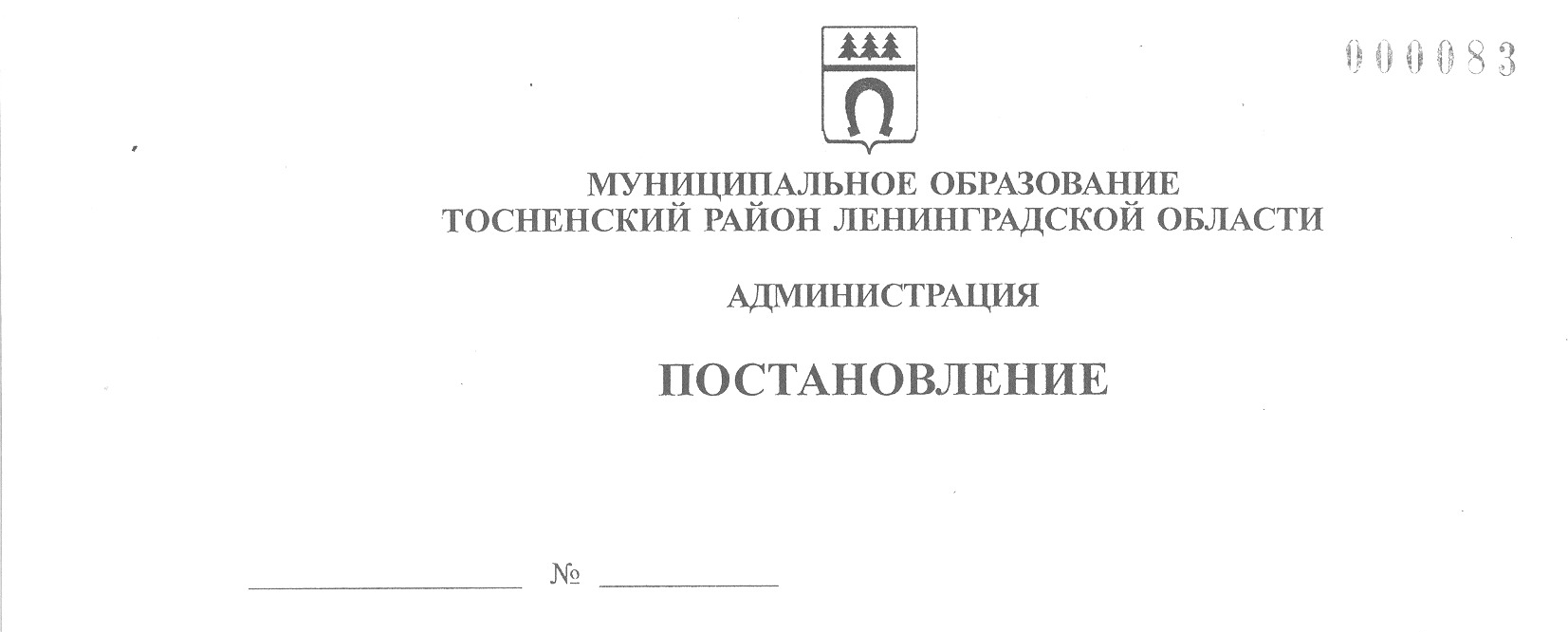      01.09.2021                           1987-паО внесении изменений в Перечень должностных лиц администрации муниципального образования Тосненский район Ленинградской области, уполномоченных составлять протоколы об административных правонарушениях	Учитывая штатные изменения в администрации муниципального образования      Тосненский район Ленинградской области, в целях приведения Перечня должностных лиц администрации муниципального образования Тосненский район Ленинградской области, уполномоченных составлять протоколы об административных правонарушениях, утверждённого постановлением администрации муниципального образования Тосненский   район Ленинградской области от 30.05.2019 № 827-па, в соответствии с областным        законом Ленинградской области от  № 116-оз «О наделении органов местного самоуправления муниципальных образований Ленинградской области отдельными государственными полномочиями Ленинградской области в сфере административных правоотношений», предусмотренных областным законом Ленинградской области от  № 47-оз «Об административных правонарушениях», администрация муниципального образования Тосненский район Ленинградской областиПОСТАНОВЛЯЕТ:	1. Внести изменения в Перечень должностных лиц администрации муниципального образования Тосненский район Ленинградской области, уполномоченных составлять   протоколы об административных правонарушениях, утвержденный постановлением     администрации муниципального образования Тосненский район Ленинградской области от 30.05.2019 № 827-па (с учетом изменений, внесенных постановлением администрации муниципального образования Тосненский район Ленинградской области от 22.08.2019    № 1422-па), изложив пп. 4-4.1, 5-5.1, 7-7.1, 8-8.1 в следующей редакции:	2. Главному специалисту сектора по работе с административной комиссией администрации муниципального образования Тосненский район Ленинградской области направить в пресс-службу комитета по организационной работе, местному самоуправлению, межнациональным и межконфессиональным отношениям администрации муниципального образования Тосненский район Ленинградской области настоящее постановление для опубликования и обнародования в порядке, установленном Уставом муниципального     образования Тосненский район Ленинградской области.	3. Пресс-службе комитета по организационной работе, местному самоуправлению, межнациональным и межконфессиональным отношениям администрации муниципального образования Тосненский район Ленинградской области опубликовать и обнародовать настоящее постановление в порядке, установленном Уставом муниципального образования Тосненский район Ленинградской области.	4. Контроль за исполнением постановления возложить на заместителя главы        администрации муниципального образования Тосненский район Ленинградской области по безопасности Цая И.А.	5. Настоящее постановление вступает в силу со дня его принятия.Глава администрации                                                                                          А.Г. КлементьевМалышева Татьяна Викторовна, 8(81361)332269 гв№п/пДолжностные лица, уполномоченныеСоставлять протоколы об административных правонарушенияхСтатья областного закона Ленинградской области от 02.07.2003 № 47-оз «Об административных правонарушениях»4.-4.1, 5-5.1Отдел по поддержке малого, среднего бизнеса, развития потребительского рынка и сельскохозяйственного производства:- начальник отдела;- зам. начальника отдела;- главный специалист;- ведущий специалист;- специалист 1 категорииСтатьи 3.3, 3.5, 3.5-1, 3.7, 7.6, 4.17-7.1Отдел правопорядка и безопасности, делам ГО и ЧС:- начальник отдела;- главный специалист;- ведущий специалист;- специалист 1 категорииСтатьи 2.6, 2.10, 2.10-1, 2.10-2,2.10-3, 2.11, 5,3, 7.2, 7.2-1, 7.68-8.1Сектор по транспортному обеспечению и экологии:- главный специалист;- ведущий специалистЧ. 2 статьи 6.5